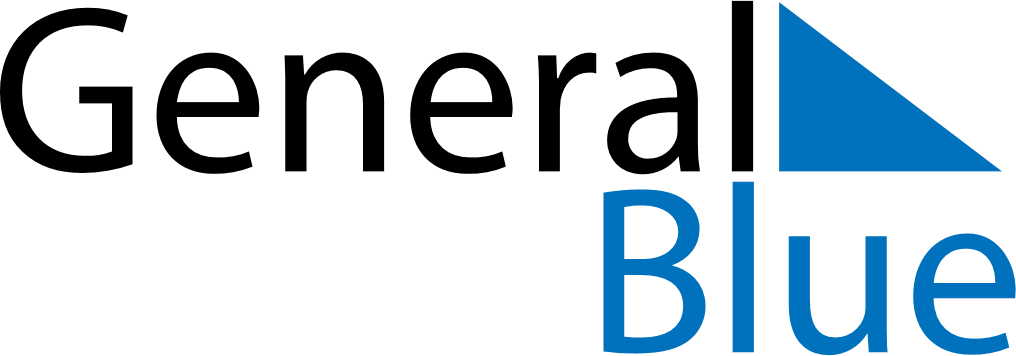 2027 – Q1Brunei  2027 – Q1Brunei  2027 – Q1Brunei  2027 – Q1Brunei  2027 – Q1Brunei  JanuaryJanuaryJanuaryJanuaryJanuaryJanuaryJanuarySUNMONTUEWEDTHUFRISAT12345678910111213141516171819202122232425262728293031FebruaryFebruaryFebruaryFebruaryFebruaryFebruaryFebruarySUNMONTUEWEDTHUFRISAT12345678910111213141516171819202122232425262728MarchMarchMarchMarchMarchMarchMarchSUNMONTUEWEDTHUFRISAT12345678910111213141516171819202122232425262728293031Jan 1: New Year’s DayJan 5: Laylat al-Mi’rajFeb 6: Chinese New YearFeb 8: First day of RamadanFeb 23: National DayFeb 24: Nuzul Al-QuranMar 9: End of Ramadan (Eid al-Fitr)Mar 31: Armed Forces Day